BEE There for IPEI’S 19th Annual SPELLING BEE    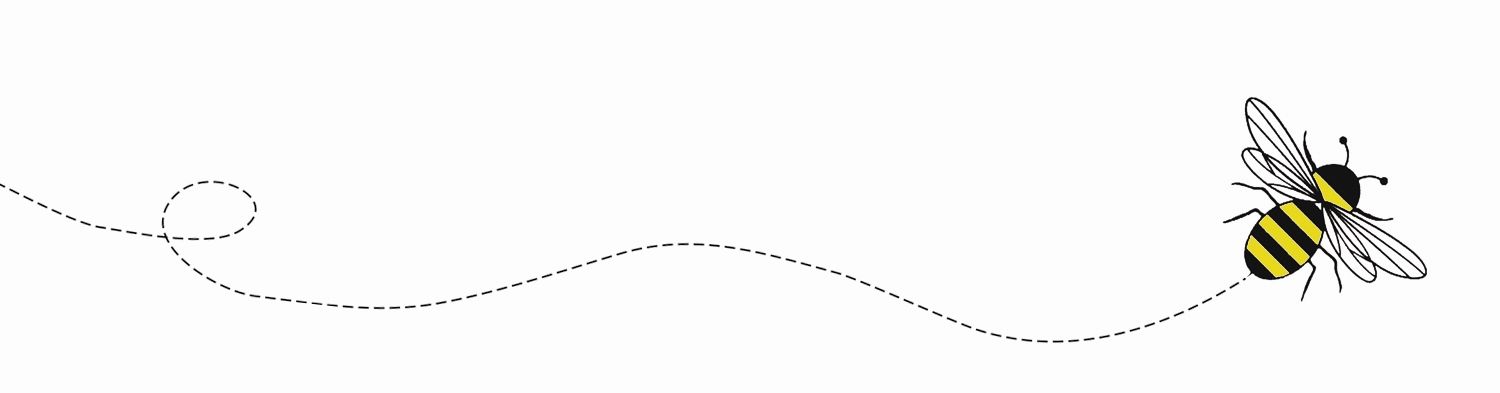 Bee a Part of the BUZZ!Donate an item to the Silent AuctionIPEI is seeking donations for a silent auction that will be held during its 19th Annual Adult Spelling Bee. Income from the auction will go directly to support IPEI’s grants for teachers. As a thank you for your donation to the auction, auction items and donors will be acknowledged in our event program and publicity.To donate an item to the silent auction, please complete the form below and return it by email to assistant@ipei.org. This form is also available at www.ipei.org/spelling-bee/. The deadline for form submission for donating an auction item is February 6, 2017. Arrangements can be made for a later pick-up of the item. If you wish to drop off your item, please call 607-256-4734 in advance.If you have any questions, please also call 607-256-4734.I wish to donate an auction item and be recognized in the publicity and event program for IPEI’s 19th Annual Adult Spelling Bee. Business name ___________________________________________________________________Auction item______________________________________________________________________Value of In-kind donation___________________________________________________________Contact name ____________________________________________________________________	Address___________________________________________________________________	Phone ________________________________Email_______________________________                     Please Respond by February 6, 2017!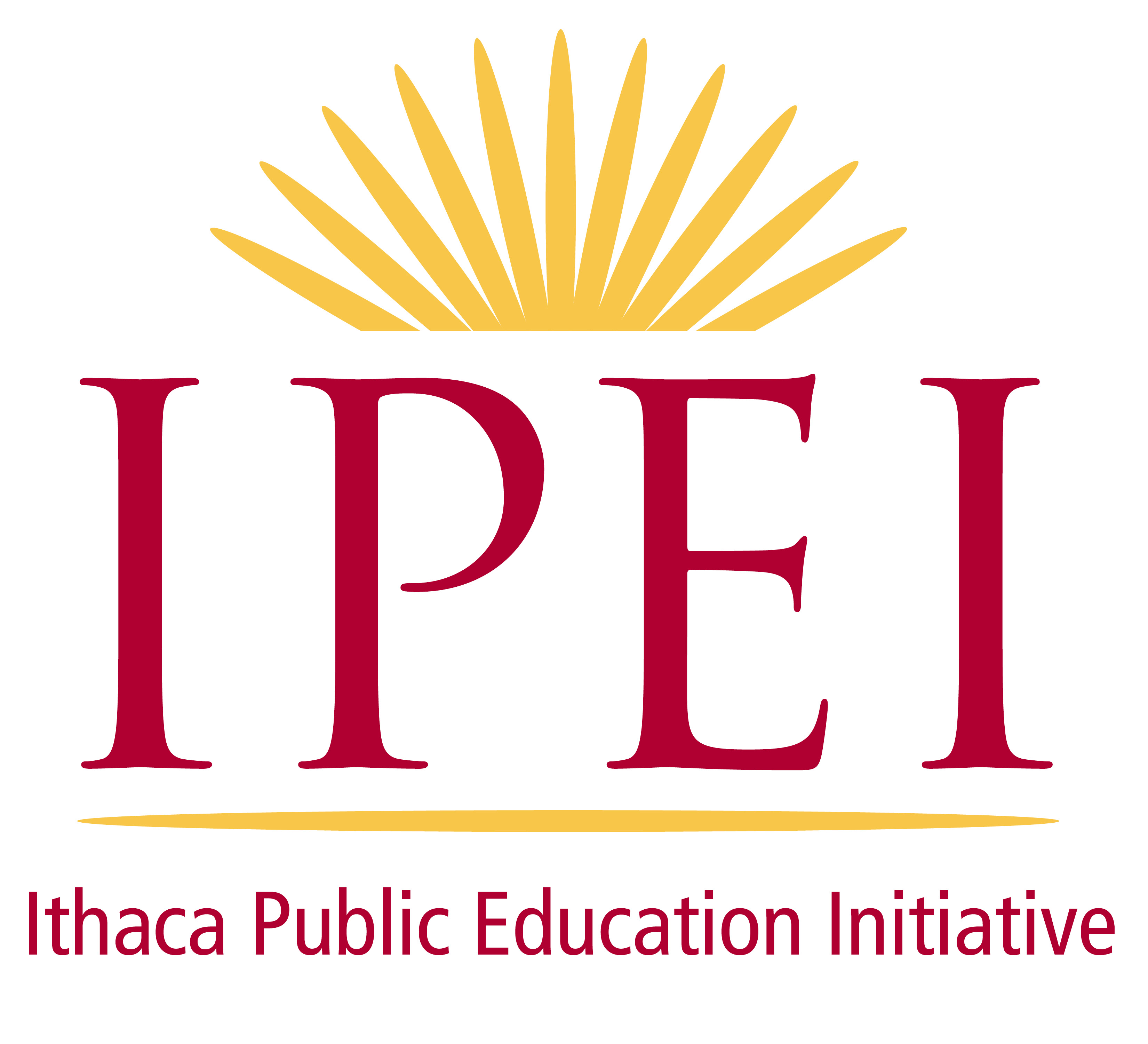 The mission of the Ithaca Public Education Initiative (IPEI) is to facilitate community connections and support for students and teachers of the Ithaca City School District through engagement, collaboration, gifts, and grants.  For more information see IPEI.org or contact us at 607-256-IPEI (4734) or ipei@ipei.org.